* Csatolandó iratok: a) a fogyatékos személyek jogairól és esélyegyenlőségük biztosításáról szóló törvény szerinti fogyatékossági támogatás megállapításáról szóló hatósági határozat, vagy a megállapítás alapjául szolgáló hatályos szakhatósági állásfoglalás, szakvélemény másolata, b) az 5/2003. (II.19) EszCsM rendelet 3. számú melléklete szerinti igazolás másolata, vagyc) a 102/2011. (VI. 29) Kormányrendelet szerinti szakértői szerv által kiadott szakvélemény másolata.NYILATKOZATa IV. 2. pontban igényelt adómentesség megadásához: Nyilatkozom, hogy az egyesületnek / alapítványnak a tárgyévet megelőző évben társasági adófizetési kötelezettsége nem keletkezett. PH._________________________________
cégszerű aláírás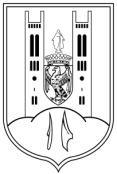                    ADATBEJELENTÉS
                                a gépjárműadóról        Benyújtandó Fót Város Önkormányzati Adóhatóságnak                Gépjárművenként külön-külön adatbejelentést kell benyújtani!)I. Az adatbejelentő adatai1. Az adatbejelentő (adóalany) neve, szervezet neve: _____________________________________________________________________1.a) Születési neve:________________________________________________________________________________________________2. Születési helye: _______________________________________________város/község3. Születési ideje:________év__________hó _____nap4. Anyja születési családi és utóneve:__________________________________________________________________________________5. Adóazonosító jele: __________________________________  6. Adószáma:________________________________________7. Statisztikai számjele: ________________________________8. Lakóhelye, székhelye: ___________________________________város/község__________________________________ közterület ____________ közterület jelleg ________ hsz. ___ ép. ___ lh. ___ em. ___ ajtó9. Levelezési címe:________________________________________város/község _________________________________ közterület ____________ közterület jelleg ________ hsz. ___ ép. ___ lh. ___ em. ___ ajtó10. Az adatbejelentést kitöltő neve (ha eltér az adatbejelentőtől vagy szervezet esetén): Telefonszáma:___________________________________ e-mail címe:______________________________________________________I. Az adatbejelentő adatai1. Az adatbejelentő (adóalany) neve, szervezet neve: _____________________________________________________________________1.a) Születési neve:________________________________________________________________________________________________2. Születési helye: _______________________________________________város/község3. Születési ideje:________év__________hó _____nap4. Anyja születési családi és utóneve:__________________________________________________________________________________5. Adóazonosító jele: __________________________________  6. Adószáma:________________________________________7. Statisztikai számjele: ________________________________8. Lakóhelye, székhelye: ___________________________________város/község__________________________________ közterület ____________ közterület jelleg ________ hsz. ___ ép. ___ lh. ___ em. ___ ajtó9. Levelezési címe:________________________________________város/község _________________________________ közterület ____________ közterület jelleg ________ hsz. ___ ép. ___ lh. ___ em. ___ ajtó10. Az adatbejelentést kitöltő neve (ha eltér az adatbejelentőtől vagy szervezet esetén): Telefonszáma:___________________________________ e-mail címe:______________________________________________________II. Az adatbejelentő (adóalany) tulajdonjoga, üzembentartói jogaAz adatbejelentő (adóalany) tulajdonos:                             2. Az adatbejelentő (adóalany) üzembentartó: II. Az adatbejelentő (adóalany) tulajdonjoga, üzembentartói jogaAz adatbejelentő (adóalany) tulajdonos:                             2. Az adatbejelentő (adóalany) üzembentartó: III. A gépjármű rendszáma, alvázszáma1. Rendszám:_____________________________ (Amennyiben volt, akkor korábbi rendszám:_______________________________)2. Alvázszám: _______________________________________________________________III. A gépjármű rendszáma, alvázszáma1. Rendszám:_____________________________ (Amennyiben volt, akkor korábbi rendszám:_______________________________)2. Alvázszám: _______________________________________________________________IV. A gépjárműadóról szóló 1991. évi LXXXVII. törvény (Gjt.) szerinti mentesség jogcíme:█ 1. Költségvetési szerv (Gjt. 5.§ a) pont)█ 2. Egyesület, alapítvány tulajdonos-adóalany gépjárműve (Gjt. 5.§ b) pont) (feltéve, ha a tárgyévet megelőző évben az adóalanynak társasági adófizetési kötelezettsége nem keletkezett) █ 3. Autóbusz (Gjt. 5.§ c) pont) (feltéve, ha az adóalany a tárgyévet megelőző évben elért számviteli törvény szerinti nettó árbevételének legalább 75%-a helyi és helyközi menetrendszerinti közúti tömegközlekedés folytatásából származott)1█ 4. Egyházi jogi személy tulajdonában lévő gépjármű (Gjt. 5.§ d) pont)█ 5. Létesítményi tűzoltóság szerkocsinak minősülő gépjárműve (Gjt. 5.§ e) pont)█ 6. Súlyos mozgáskorlátozott vagy egyéb fogyatékossággal élő adóalany gépjárműve (Gjt. 5.§ f) pont)2*█ 7. Súlyos mozgáskorlátozott vagy egyéb fogyatékossággal élő személyt rendszeresen szállító vele közös háztartásban élő közeli hozzátartozó (adóalany) gépjárműve (Gjt. 5.§ f) pont)2 *█ 8. Környezetkímélő gépkocsi (Gjt. 5.§ g) pont)3█ 9. Az a gépjármű, amelynek adómentességét nemzetközi egyezmény vagy viszonosság biztosítja (Gjt. 5.§ j) pont)3█ 10. Az Észak-atlanti Szerződés Szervezete, az Észak- atlanti Szerződés alapján felállított nemzetközi katonai parancsnokságok, továbbá az Észak-atlanti Szerződés tagállamainak és a Békepartnerség más részt vevő államainak Magyarországon tartózkodó fegyveres erői, és e fegyveres erők és parancsnokságok személyi állományába tartozó vagy alkalmazásában álló nem magyar állampolgárságú, katonai szolgálatban lévő és polgári állományú személyek tulajdonában lévő gépjármű. (Gjt. 5.§ k) pont).1.  A feltételek teljesüléséről az adóalanynak nyilatkoznia kell.2. Súlyos mozgáskorlátozott vagy egyéb fogyatékossággal élő az a személy, aki a súlyos mozgáskorlátozott személyek közlekedési kedvezményeiről szóló 102/2011. (VI. 29.) Korm. rendelet 2016. április 1-jén hatályos 2. § a) pontja szerint súlyos mozgáskorlátozottnak vagy 2. § h) pontja szerint egyéb fogyatékossággal élőnek minősül, és ezt a tényt az ott meghatározott szakvélemény, szakhatósági állásfoglalás, igazolás, hatósági határozat másolatával igazolja.3. A viszonosság tekintetében az adópolitikáért felelős miniszter álláspontja irányadó!IV. A gépjárműadóról szóló 1991. évi LXXXVII. törvény (Gjt.) szerinti mentesség jogcíme:█ 1. Költségvetési szerv (Gjt. 5.§ a) pont)█ 2. Egyesület, alapítvány tulajdonos-adóalany gépjárműve (Gjt. 5.§ b) pont) (feltéve, ha a tárgyévet megelőző évben az adóalanynak társasági adófizetési kötelezettsége nem keletkezett) █ 3. Autóbusz (Gjt. 5.§ c) pont) (feltéve, ha az adóalany a tárgyévet megelőző évben elért számviteli törvény szerinti nettó árbevételének legalább 75%-a helyi és helyközi menetrendszerinti közúti tömegközlekedés folytatásából származott)1█ 4. Egyházi jogi személy tulajdonában lévő gépjármű (Gjt. 5.§ d) pont)█ 5. Létesítményi tűzoltóság szerkocsinak minősülő gépjárműve (Gjt. 5.§ e) pont)█ 6. Súlyos mozgáskorlátozott vagy egyéb fogyatékossággal élő adóalany gépjárműve (Gjt. 5.§ f) pont)2*█ 7. Súlyos mozgáskorlátozott vagy egyéb fogyatékossággal élő személyt rendszeresen szállító vele közös háztartásban élő közeli hozzátartozó (adóalany) gépjárműve (Gjt. 5.§ f) pont)2 *█ 8. Környezetkímélő gépkocsi (Gjt. 5.§ g) pont)3█ 9. Az a gépjármű, amelynek adómentességét nemzetközi egyezmény vagy viszonosság biztosítja (Gjt. 5.§ j) pont)3█ 10. Az Észak-atlanti Szerződés Szervezete, az Észak- atlanti Szerződés alapján felállított nemzetközi katonai parancsnokságok, továbbá az Észak-atlanti Szerződés tagállamainak és a Békepartnerség más részt vevő államainak Magyarországon tartózkodó fegyveres erői, és e fegyveres erők és parancsnokságok személyi állományába tartozó vagy alkalmazásában álló nem magyar állampolgárságú, katonai szolgálatban lévő és polgári állományú személyek tulajdonában lévő gépjármű. (Gjt. 5.§ k) pont).1.  A feltételek teljesüléséről az adóalanynak nyilatkoznia kell.2. Súlyos mozgáskorlátozott vagy egyéb fogyatékossággal élő az a személy, aki a súlyos mozgáskorlátozott személyek közlekedési kedvezményeiről szóló 102/2011. (VI. 29.) Korm. rendelet 2016. április 1-jén hatályos 2. § a) pontja szerint súlyos mozgáskorlátozottnak vagy 2. § h) pontja szerint egyéb fogyatékossággal élőnek minősül, és ezt a tényt az ott meghatározott szakvélemény, szakhatósági állásfoglalás, igazolás, hatósági határozat másolatával igazolja.3. A viszonosság tekintetében az adópolitikáért felelős miniszter álláspontja irányadó!V. Az adómentességre való jogosultság kezdő és befejező időpontja1. Adómentességre való jogosultság kezdő időpontja: ____________év____________hó______________nap1. Adómentességre való jogosultság megszűnésének időpontja: ____________év____________hó______________napSúlyos mozgáskorlátozott vagy egyéb fogyatékossággal élő személy adatai (a  IV-es részben a 7. pont bejelölése esetén kell kitölteni!) 1. Neve: _________________________________________________________ Adóazonosító jele: ______________________________ 2. Születési helye: _______________________________________________város/község, ideje: _______év____________hó______nap 3. Anyja születési családi és utóneve:________________________________________________________________________________ 4. Lakóhelye:__________________________________________ város/község  ______________________________________közterület___________ közterület jelleg ________ hsz. ___ ép. ___ lh. ___ em. ___ ajtóV. Az adómentességre való jogosultság kezdő és befejező időpontja1. Adómentességre való jogosultság kezdő időpontja: ____________év____________hó______________nap1. Adómentességre való jogosultság megszűnésének időpontja: ____________év____________hó______________napSúlyos mozgáskorlátozott vagy egyéb fogyatékossággal élő személy adatai (a  IV-es részben a 7. pont bejelölése esetén kell kitölteni!) 1. Neve: _________________________________________________________ Adóazonosító jele: ______________________________ 2. Születési helye: _______________________________________________város/község, ideje: _______év____________hó______nap 3. Anyja születési családi és utóneve:________________________________________________________________________________ 4. Lakóhelye:__________________________________________ város/község  ______________________________________közterület___________ közterület jelleg ________ hsz. ___ ép. ___ lh. ___ em. ___ ajtóVI. Nyilatkozat a Gjt. 5.§ c) pontja szerinti mentesség igénybevételéhez             Nyilatkozom, hogy a tárgyévet megelőző évben elért számviteli törvény szerinti nettó árbevételem ________%-a helyi és helyközi menetrendszerinti közúti tömegközlekedés folytatásából származott. VI. Nyilatkozat a Gjt. 5.§ c) pontja szerinti mentesség igénybevételéhez             Nyilatkozom, hogy a tárgyévet megelőző évben elért számviteli törvény szerinti nettó árbevételem ________%-a helyi és helyközi menetrendszerinti közúti tömegközlekedés folytatásából származott. VII. Tájékoztató adat a Gjt. 5.§ f) pontja szerinti mentesség igénybevételéhez                Tájékoztatom az adóhatóságot, hogy a Gjt. 5.§ f) pontja szerinti adómentességet kizárólag egy, a III/1. pontja szerinti forgalmi rendszámú, ________kW teljesítményű gépjárműre kívánom igénybe venni, azt személytaxi-szolgáltatásra, más személygépkocsis személyszállító szolgáltatásra nem használom. VII. Tájékoztató adat a Gjt. 5.§ f) pontja szerinti mentesség igénybevételéhez                Tájékoztatom az adóhatóságot, hogy a Gjt. 5.§ f) pontja szerinti adómentességet kizárólag egy, a III/1. pontja szerinti forgalmi rendszámú, ________kW teljesítményű gépjárműre kívánom igénybe venni, azt személytaxi-szolgáltatásra, más személygépkocsis személyszállító szolgáltatásra nem használom. VIII. Adófizetési kötelezettség szünetelése    1.       A gépjármű jogellenes eltulajdonítása (az adófizetési kötelezettség szünetelésének kérelme)    2.  Az igazolást kiállító hatóság megnevezése:___________________________________________________________________    3.  Az igazolás kelte:_______év_____________hó_____________nap    4.       Az adófizetési kötelezettség szünetelés végének bejelentése    5.  Az adófizetési kötelezettség szünetelés végének időpontja:_______év_______hó______napVIII. Adófizetési kötelezettség szünetelése    1.       A gépjármű jogellenes eltulajdonítása (az adófizetési kötelezettség szünetelésének kérelme)    2.  Az igazolást kiállító hatóság megnevezése:___________________________________________________________________    3.  Az igazolás kelte:_______év_____________hó_____________nap    4.       Az adófizetési kötelezettség szünetelés végének bejelentése    5.  Az adófizetési kötelezettség szünetelés végének időpontja:_______év_______hó______nap IX. Felelősségem tudatában kijelentem, hogy az adatbejelentésben szereplő adatok a valóságnak megfelelnek._____________________________ helység   ___________év__________hó_________nap_______________________________________
Az adatbejelentő vagy képviselője aláírása Jelölje X-szel:       Az önkormányzati adóhatósághoz bejelentett, az     adatbejelentés aláírására jogosult állandó meghatalmazott.     Meghatalmazott (meghatalmazás csatolva)      Az önkormányzati adóhatósághoz bejelentett pénzügyi      képviselő IX. Felelősségem tudatában kijelentem, hogy az adatbejelentésben szereplő adatok a valóságnak megfelelnek._____________________________ helység   ___________év__________hó_________nap_______________________________________
Az adatbejelentő vagy képviselője aláírása Jelölje X-szel:       Az önkormányzati adóhatósághoz bejelentett, az     adatbejelentés aláírására jogosult állandó meghatalmazott.     Meghatalmazott (meghatalmazás csatolva)      Az önkormányzati adóhatósághoz bejelentett pénzügyi      képviselő